
VMESNA PREDSTAVITEVpoteka praktičnega usposabljanjaNaslov teme praktičnega usposabljanja:Vmesna predstavitev je bila v obliki ustnega poročila o poteku dosedanjega dela študenta opravljena v prostorih podjetja / preko videokonference. Ugotavljamo, da delo poteka v skladu s sprejetim Programom dela in da študent primerno napreduje.*V primeru, da se na predstavitvi ugotovi, da delo ne poteka v skladu s programom oziroma ima druge pomanjkljivosti, lahko kdorkoli od podpisnikov o tem poda komentar, ugotovitve oziroma priporočila v pisni obliki ter ga priloži temu dokumentu.Poslovno-tehniška fakultetaTelefon: +386 562 05830
info.ptf@ung.si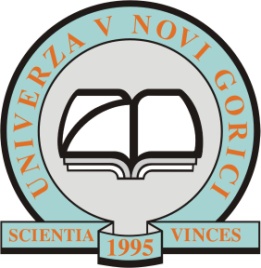 Študent:Vpisna številka študenta:Datum vmesnega poročilaMentor na UniverziUniverza v Novi Goricinaziv, ime in priimek, nazivpodpis	.........................................Mentor v podjetjupodjetjenaziv, ime in priimek, nazivpodpis	.........................................Koordinator	Univerza v Novi Gorici	naziv, ime in priimek, nazivpodpis	.........................................Študentime in priimekpodpis	.........................................